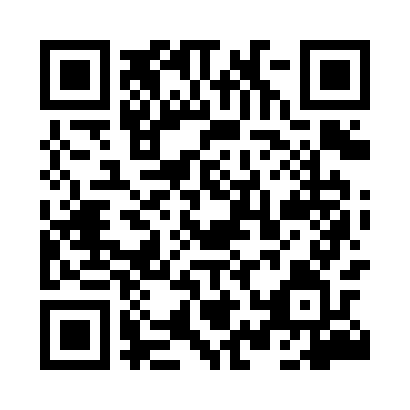 Prayer times for Maszkienice, PolandWed 1 May 2024 - Fri 31 May 2024High Latitude Method: Angle Based RulePrayer Calculation Method: Muslim World LeagueAsar Calculation Method: HanafiPrayer times provided by https://www.salahtimes.comDateDayFajrSunriseDhuhrAsrMaghribIsha1Wed2:535:1312:345:407:5610:062Thu2:505:1112:345:417:5810:093Fri2:475:1012:345:428:0010:124Sat2:445:0812:345:438:0110:155Sun2:415:0612:345:448:0310:176Mon2:375:0412:345:448:0410:207Tue2:345:0312:345:458:0610:238Wed2:315:0112:345:468:0710:269Thu2:285:0012:345:478:0810:2910Fri2:244:5812:345:488:1010:3211Sat2:214:5712:345:498:1110:3512Sun2:184:5512:345:508:1310:3813Mon2:184:5412:345:518:1410:4114Tue2:174:5212:345:518:1610:4215Wed2:174:5112:345:528:1710:4316Thu2:164:4912:345:538:1810:4317Fri2:164:4812:345:548:2010:4418Sat2:154:4712:345:558:2110:4419Sun2:154:4612:345:558:2310:4520Mon2:144:4412:345:568:2410:4621Tue2:144:4312:345:578:2510:4622Wed2:134:4212:345:588:2610:4723Thu2:134:4112:345:598:2810:4724Fri2:134:4012:345:598:2910:4825Sat2:124:3912:346:008:3010:4926Sun2:124:3812:346:018:3110:4927Mon2:124:3712:346:018:3310:5028Tue2:114:3612:356:028:3410:5029Wed2:114:3512:356:038:3510:5130Thu2:114:3412:356:038:3610:5131Fri2:114:3412:356:048:3710:52